                                          West Shore School District                                     Career Development/Community Outreach Log  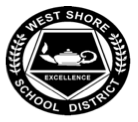 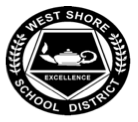    I am completing 4 hours of career development/community outreach in exchange for delayed attendance on May 13,  2015, and        May 14, 2015, because I am not taking the English Keystone exam.  The exchange time will be during the administration of the       exam which is scheduled for 7:37 AM – 9:37 AM.    I am completing 4 hours of career development/community outreach in exchange for delayed attendance on May 18, 2015, and         May 19, 2015, because I am not taking the Biology Keystone exam.  The exchange time will be during the administration of the        exam which is scheduled for  7:37 AM – 9:37 AM.    I am completing 5 hours of career development/community outreach in exchange for delayed attendance on May 20, 2015, and        May 21, 2015, because I am not taking the Algebra Keystone exams.  The exchange time will be during the administration of the           exam which is scheduled for 7:37 AM – 10:07 AM.Students who are not scheduled to take a Keystone exam and wish to participate in delayed attendance must provide their own transportation to school.  Students should enter the building with a parent note via the main office and proceed to the auditorium.Career Development/Community Outreach Log must be submitted by the close of school on Wednesday, May 27, 2015.  ALL paperwork should be submitted to the main office.  Each student should keep a copy of the Career Development/Community Outreach Log for his/her record.  Students may start to log their hours on Wednesday, April 15, 2015.The website listed below has information about community service organizations.  Students are not limited to these volunteer organizations.  Students who have questions regarding community service should speak to their guidance counselor or an administrator. http://www.uwcr.org/images/pdf/youth_opportunities_brochure.pdfName of Student  									          			           Grade  		             	       (Print)Submit this form to the Red Land High School Main Office by Wednesday, May 27, 2015.  Thank you.Date(mm/dd/yy)Hours(in .25 increments)Place/Type of ActivityCommunity Member/Parent Verification(Print Name)Community Member/Parent Verification(Signature)Phone #Ex/   05/13/152.5 HoursHelen Krause Animal ShelterHarold T. WolffHarold T. Wolff 717-555-5025Total Hours =